АДМИНИСТРАЦИЯ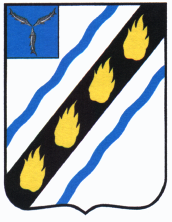 СОВЕТСКОГО МУНИЦИПАЛЬНОГО ОБРАЗОВАНИЯ СОВЕТСКОГО МУНИЦИПАЛЬНОГО РАЙОНАСАРАТОВСКОЙ ОБЛАСТИ                УТВЕРЖДАЮ:                Глава администрации                 Советского муниципального образования                __________________________ Е.В. Дьяконова                            30.12.2022 годаКАЛЕНДАРНЫЙ ПЛАН работы администрации Советского муниципального образованияна январь 2023 годаОсновные вопросы, требующие рассмотрения в январе:Организация работы муниципальных учреждений в зимний период.Профилактическая работа среди несовершеннолетних. Организация работы по Федеральному закону от 30 декабря 2020 года № 518-ФЗ «О внесении изменений в отдельные законодательные акты Российской Федерации».Организация работы по составлению первичных материалов по делам об административных правонарушениях в рамках полномочий муниципального образования.Календарные мероприятия.Верно:ведущий специалист администрации Советского муниципального образования	  		         Т.В. сидоренкоДатаВремяМероприятияОтветственные09.019.00-12.00Прием граждан по личным вопросамДьяконова Е.В.10.0114.00Аппаратное совещаниеДьяконова Е.В.11.01в течение дняПодготовка годовых статистических отчетовДзецина И.В.12.0113.00Организация работы по Федеральному закону от 30 декабря 2020 года № 518-ФЗ «О внесении изменений в отдельные законодательные акты Российской Федерации»Тараненко Ю.А.Галиулина М.М.13.0110.00Организация и проведение работы по налоговой задолженности с населением  Дзецина И.В.16.019.00-12.00Прием граждан по личным вопросамДьяконова Е.В.17.0114.00Аппаратное совещаниеДьяконова Е.В.18.0111.00Проведение рейда комиссии по делам несовершеннолетних и защите их прав при администрации МОСидоренко Т.В.Агапова И.В.19.0110.00Проведение рейда жилищной комиссии при администрации МОДьяконова Е.В.Тараненко Ю.А.20.0114.00Организация проведения муниципального жилищного контроляТараненко Ю.А.23.019.00-12.00Прием граждан по личным вопросамЗаседание комиссии по профилактике преступлений и правонарушений при администрации Советского МОДьяконова Е.В.Дьяконова Е.В.Дзецина И.В.24.0114.00Аппаратное совещаниеДьяконова Е.В.25.0110.00в течение дняЗаседание комиссии по делам несовершеннолетних и защите их правПроведение работы по взысканию задолженности за социальный найм жилых помещенийСидоренко Т.В.Тараненко Ю.А.26.01в течение дняПодготовка документации к заседанию Совета депутатов Советского МОСидоренко Т.В.27.01в течение дняОрганизация работы по Федеральному закону от 30 декабря 2020 года № 518-ФЗ «О внесении изменений в отдельные законодательные акты Российской Федерации»Тараненко Ю.А.Галиулина М.М.30.019.00-12.00в течение дняПрием граждан по личным вопросамПодготовка отчетов в прокуратуру и вышестоящие органыДьяконова Е.В.Сидоренко Т.В.Новикова М.В.Галиулина М.М.Дзецина И.В.Тараненко Ю.А.31.0114.00Аппаратное совещаниеЗаседание Совета депутатов Советского муниципального образованияДьяконова Е.В. Новиков С.Н.